HHS Parade of GraduatesWhat is this?Your opportunity to return to your previous elementary school to celebrate your graduation with former teachers and to inspire younger students to be a graduate. Attire?You will wear your cap and gown for this event. Please make sure you have this on when you get on the bus.How will you get there?Transportation will be provided to and from each school. Load the bus at HHS on Roberts Street. Students will sign-in so that attendance can be taken.When is this happening?See the schedule below:Wednesday, May 22nd after 2nd period (9:43 AM)
Students will leave after 2nd period and board the bus with their caps and gowns. Bryant students will walk. Students who attended Bryant, Jefferson, Central, Warren or Smith will continue on to HMS.Students will return to Helena High School after the Parade of Graduates is over to continue on with their school day. Attendance will be taken on the bus. Students are required to sign-in.Because this event occurs during the iReady testing window, students will not miss coursework.Students who did not attend a Helena Elementary School will participate in the Bryant walk.School Destinations: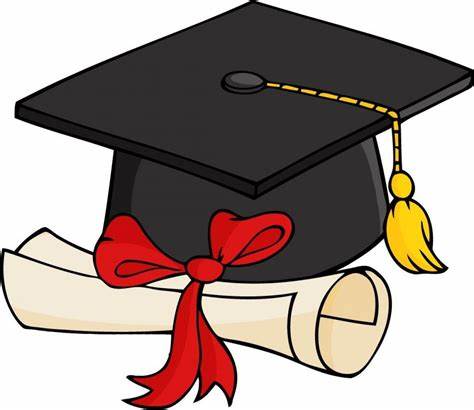 MT City										BryantSmithJeffersonWarrenCentral			
Questions?  Stop by the counseling center or call 324-2220.	Please Note: Former East Helena students are invited to participate in the Parade of Graduates hosted by EHHS.Students will meet at EHHS on Thursday, May 30 at 1:20 PM. Mr. Kessler will meet you in the  main entry.This date and time was selected by their administration. 		